О признании утратившим силу постановления администрации Бойкопонурского сельского поселения Калининского района от 10.06.2015 г. № 69 «О создании и организации деятельности добровольной пожарной охраны, порядке её взаимодействия с другими видами пожарной охраны»Руководствуясь Федеральным законом от 6 мая 2003 года №131-ФЗ «Об общих принципах организации местного самоуправления в Российской Федерации», Уставом Бойкопонурского сельского поселения Калининского района, п о с т а н о в л я ю:Признать утратившим силу постановление администрации Бойкопонурского сельского поселения Калининского от 10.06.2015 г. № 69 «О создании и организации деятельности добровольной пожарной охраны, порядке её взаимодействия с другими видами пожарной охраны». Контроль за выполнением настоящего постановления оставляю за собой.          3. Постановление вступает в силу с момента обнародования. Глава Бойкопонурского сельского поселения Калининского района                                                                        И.А. Голев 2ЛИСТ СОГЛАСОВАНИЯпроекта постановления администрации Бойкопонурского сельского поселения Калининского  района от ______________№____________«О признании утратившим силу постановления администрации Бойкопонурского сельского поселения Калининского района от 10.06.2015 г. № 69 «О создании и организации деятельности добровольной пожарной охраны, порядке её взаимодействия с другими видами пожарной охраны»»Проект подготовлен и внесен:Заместителем главыБойкопонурского сельского поселения Калининского  района                                                               А.В. БрежневПроект согласован:Начальник общего отделаадминистрации Бойкопонурскогосельского поселенияКалининского  района                                                                З.А. Каспарайтис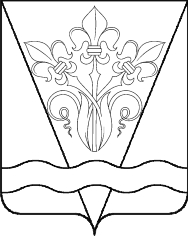           АДМИНИСТРАЦИЯ БОЙКОПОНУРСКОГО СЕЛЬСКОГО ПОСЕЛЕНИЯ              КАЛИНИНСКОГО РАЙОНА          АДМИНИСТРАЦИЯ БОЙКОПОНУРСКОГО СЕЛЬСКОГО ПОСЕЛЕНИЯ              КАЛИНИНСКОГО РАЙОНА          АДМИНИСТРАЦИЯ БОЙКОПОНУРСКОГО СЕЛЬСКОГО ПОСЕЛЕНИЯ              КАЛИНИНСКОГО РАЙОНА          АДМИНИСТРАЦИЯ БОЙКОПОНУРСКОГО СЕЛЬСКОГО ПОСЕЛЕНИЯ              КАЛИНИНСКОГО РАЙОНА          АДМИНИСТРАЦИЯ БОЙКОПОНУРСКОГО СЕЛЬСКОГО ПОСЕЛЕНИЯ              КАЛИНИНСКОГО РАЙОНА          АДМИНИСТРАЦИЯ БОЙКОПОНУРСКОГО СЕЛЬСКОГО ПОСЕЛЕНИЯ              КАЛИНИНСКОГО РАЙОНА          АДМИНИСТРАЦИЯ БОЙКОПОНУРСКОГО СЕЛЬСКОГО ПОСЕЛЕНИЯ              КАЛИНИНСКОГО РАЙОНАПОСТАНОВЛЕНИЕПОСТАНОВЛЕНИЕПОСТАНОВЛЕНИЕПОСТАНОВЛЕНИЕПОСТАНОВЛЕНИЕПОСТАНОВЛЕНИЕПОСТАНОВЛЕНИЕот21.12.2017№131хутор Бойкопонурахутор Бойкопонурахутор Бойкопонурахутор Бойкопонурахутор Бойкопонурахутор Бойкопонурахутор Бойкопонура